Publicado en Tyco el 09/10/2015 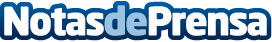 El 57% de los españoles utiliza de forma ineficaz la calefacciónEl ahorro energético es para cerca del 40% de los españoles la principal ventaja del Hogar Inteligente además de la posibilidad del  control remoto de la seguridad y  confort del hogar Sin embargo el coste supone el primer freno para su adopción generalizadaDatos de contacto:axicom916611737Nota de prensa publicada en: https://www.notasdeprensa.es/el-57-de-los-espanoles-utiliza-de-forma Categorias: E-Commerce Seguros Dispositivos móviles Otras Industrias http://www.notasdeprensa.es